GOVERNO DO ESTADO DE RONDONIA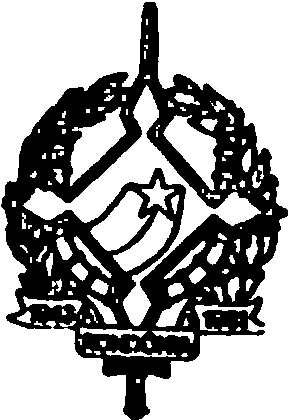 GOVERNADORIADECRETO Nº 2388 DE 20 DE JULHO DE 1984.O GOVERNADOR DO ESTADO DE RONDÔNIA, no uso de suas atribuições legais,      DECRETA:Art. lº - Fica alterada a Programação das Quotas Trimestrais no Orçamento Vigente da Secretaria de Estado da Agricultura, estabelecida pelo Decreto nº 1.800 de 28 de dezembro de 1983, conforme discriminação:I TRIMESTE                        1.068.585.000,00II TRIMESTRE                      1.179.044.000,00III TRIMESTRE                     1.137.922.000,00IV TRIMESTRE                        867.298.000,00TOTAL                             4.252.849.000,00Art. 2º - Este Decreto entrará em vigor na data de sua publicação.     Janilene Vasconcelos de Melo      Governadora em Exercício